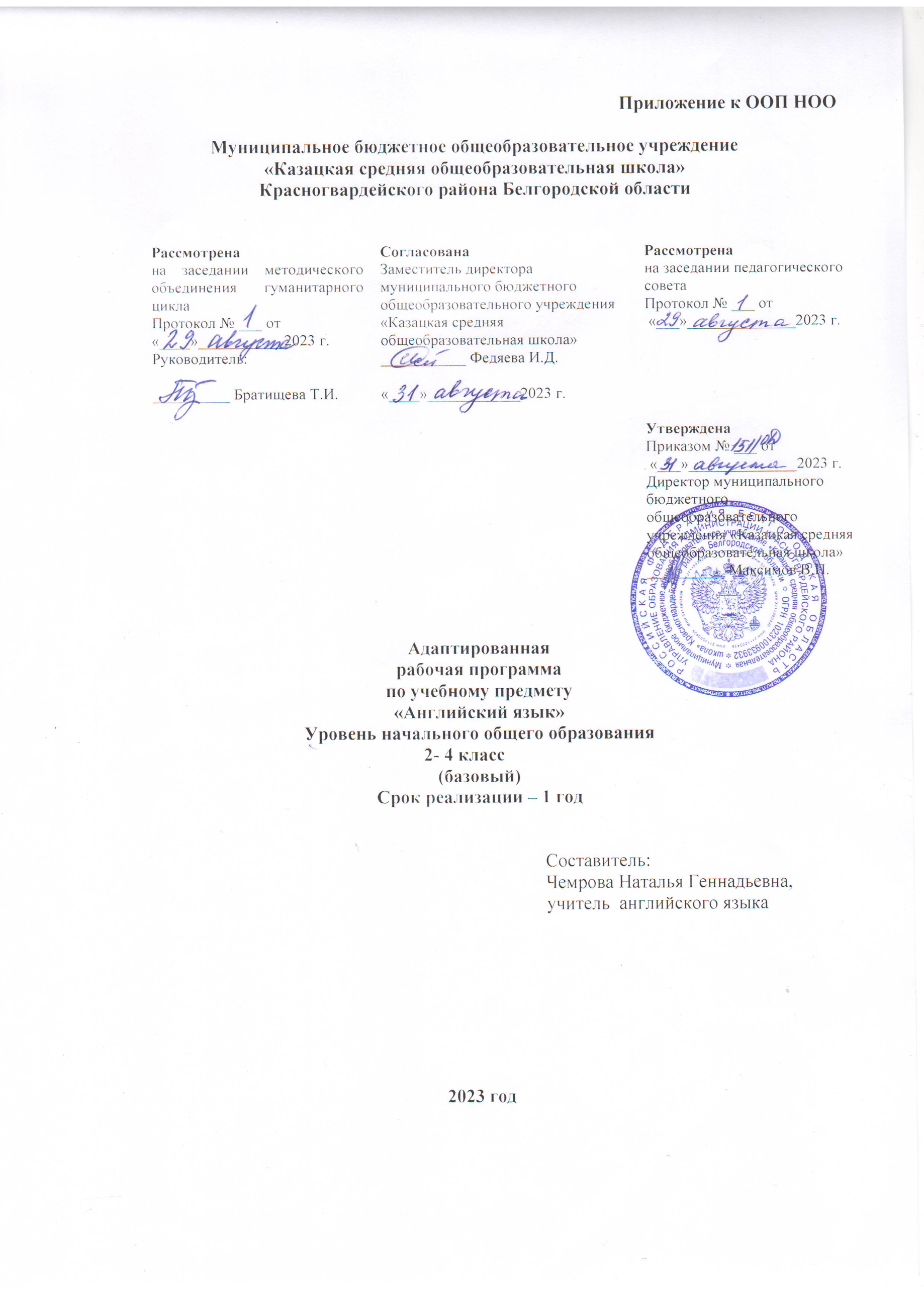 ПОЯСНИТЕЛЬНАЯ ЗАПИСКАРабочая программа по английскому языку на уровне начального общего образования опирается на требования к результатам освоения Федеральной адаптированной образовательной программы начального общего образования для обучающихся с ограниченными возможностями здоровья в части Федеральной адаптированной образовательной программы начального общего образования для обучающихся с ЗПР (7.2) и конкретизирует требования федерального государственного образовательного стандарта начального общего образования обучающихся с ограниченными возможностями здоровья, предъявляемых в части предметного обучения учебному предмету «Иностранный (английский) язык»» обучающихся с задержкой психического развития, а также программой воспитания с учётом концепции или историко-культурного стандарта.  Рабочая программа раскрывает цели образования, развития и воспитания обучающихся средствами учебного предмета «Иностранный (английский) язык» на начальной ступени обязательного общего образования, описывает характеристику психологических предпосылок к его изучению обучающимися с ЗПР; место в структуре учебного плана, а также подходы к отбору содержания, к определению планируемых результатов и к структуре тематического планированияУчебный предмет «Иностранный (английский) язык» на уровне начального общего образования обеспечивает языковое и общее речевое развитие обучающихся, способствует повышению коммуникативной компетентности и облегчению социализации обучающихся с ЗПР. Овладение учебным предметом «Иностранный (английский) язык» представляет большую сложность для обучающихся с ЗПР. Это связано с недостатками на всех уровнях речевого функционирования на родном языке и особенностями становления и развития коммуникативных умений, недостаточной сформированностью основных мыслительных операций и знаково-символической (замещающей) функции мышления, спецификой памяти школьников. У обучающихся с ЗПР с запозданием формируются навыки языкового анализа и синтеза, долгое время происходит становление навыка звукобуквенного анализа, очевидные трудности обучающиеся с ЗПР испытывают при формировании навыка письма и чтения. Недостаточность развития словесно-логического мышления и мыслительных операций значительно затрудняют усвоение правил правописания и формирования грамматических понятий. Все указанные трудности проявляются не только при освоении родного языка, но и иностранного.Преодоление перечисленных трудностей возможно при реализации важнейших дидактических принципов: доступности, систематичности и последовательности, прочности, наглядности, связи теории с практикой, а также коррекционной направленности обучения Программа отражает содержание обучения предмету «Иностранный (английский) язык» с учетом особых образовательных потребностей обучающихся с ЗПР. В процессе изучения английского языка у обучающихся с ЗПР формируется позитивное эмоционально-ценностное отношение к иностранному языку, стремление к его грамотному использованию, понимание того, что правильная устная и письменная речь являются показателем общей культуры человека. На уроках обучающиеся получают практико-ориентированные умения по применению правил общения на английском языке и правил речевого этикета, учатся ориентироваться в целях, задачах, условиях общения, выборе адекватных языковых средств, для успешного решения коммуникативных задач. Содержание дисциплины ориентировано на развитие языковой способности, разных видов речевой деятельности и освоение обучающимися системного устройства языка. При изучении данной дисциплины происходит развитие устной и письменной коммуникации. Представления о связи языка с культурой народа осваиваются практическим путём.Удовлетворение особых образовательных потребностей обучающихся с ЗПР достигается за счет четких и простых по структуре инструкций к выполняемой деятельности, уменьшенного объема заданий, большей их практикоориентированности, подкрепленности наглядностью и практическими действиями, а также неоднократного закрепления пройденного, актуализации знаний, полученных ранее, применением специальных приемов обучения (алгоритмизации, пошаговости, организующей и направляющей помощи педагога и др.), соблюдении требований к организации образовательного процесса с учетом особенностей сформированности саморегуляции учебно-познавательной деятельности обучающихся с ЗПР.Организация специальных условий обучения предмету «Иностранный (английский) язык» построено с соблюдением специальных дидактических принципов, предполагает использование адекватных методов и конкретных приемов. Это обеспечивает у обучающегося с ЗПР пробуждение интереса к языку, желание овладеть словарным запасом, способами построения коммуникативного общения на иностранном языке, у школьников проявляются возможности осознания своих затруднений и соответствующие попытки их преодоления самостоятельно или с помощью педагога.При изучении учебного материала у обучающихся с ЗПР развиваются процессы анализа, синтеза, сравнения, обобщения, происходит коррекция недостатков произвольной памяти и внимания. В ходе выполнения заданий на анализ звукобуквенного состава слова, наблюдения за буквенным изображением слова и его транскрипцией, объяснение значений слов совершенствуется мыслительная деятельность, создаются предпосылки становления логического (понятийного) мышления.При усвоении учебного предмета обучающиеся с ЗПР учатся ориентироваться в задании и производить его анализ, обдумывать и планировать предстоящие действия сначала с помощью педагога, потом самостоятельно, следить за правильностью выполнения задания, давать словесный отчет и оценку проделанной работе при необходимости опираясь на смысловые опоры, что совершенствует систему произвольной регуляции деятельности.Учитель иностранного языка должен поддерживать тесную связь с учителем начальных классов и учителем-логопедом, так как трудности овладения родным языком на всех уровнях его функционирования могут стать препятствием в овладении и иностранным языком.Рабочая программа по английскому языку составлена на основе:- Рабочей программы курса Английский язык 2-4 классы к учебникам Ю.А. Комаровой, И.В. Ларионовой, Ж.К. Перрет  «Английский язык. Brilliant»/авт.-сост. И.В. Ларионова - М.: ООО «Русское слово - учебник», 2020 г.- Рабочей программы к учебникам  Ю.А. Комаровой, И.В. Ларионовой «Английский язык» для 2–4 классов общеобразовательных организаций / авт.-сост. Ю.А. Комарова. - М.: ООО «Русское слово - учебник», 2019. - 120 с. - Примерной программы по учебным предметам. Начальная школа. В 2 ч. Ч. 2.— 4-е изд., перераб.– М.:Просвещение, 2011. – 231 с. – (Стандарты второго поколения).Планируемые результаты	освоения учебного	предмета, курсаВ результате изучения иностранного языка в начальной школе у обучающегося с ЗПР будут сформированы личностные, метапредметные и предметные результаты, обеспечивающие выполнение ФГОС НОО обучающихся с ОВЗ и его успешное дальнейшее образование.При этом результаты следует оценивать с учётом того, что НОО закладывает лишь основы указанных сторон развития учащегося:– сформированность основ гражданской идентичности, то есть осознания себя как гражданина России, знакомого с духовными ценностями народов России, испытывающего гордость за свой народ, свой край, свою страну и готового и умеющего бесконфликтно сотрудничать с представителями других культур, конфессий и взглядов;– сформированность мотивации к дальнейшему овладению ИЯ как средством межкультурного общения, инструментом познания мира других языков и культур, а также обогащения родного языка, средством личностного интеллектуального развития и обретения духовно-нравственного опыта;– знание определённого набора фактов иностранной культуры: доступные образцы детской художественной литературы, детский фольклор, стихи и песни, герои сказок и фильмов, условия и образ жизни зарубежных сверстников и т. п., общечеловеческие ценности, знание корреспондирующих ценностей родной культуры, умение их назвать и описать;– наличие начальных лингвистических представлений о системе и структуре английского языка, необходимых для овладения речевыми навыками и основами речевых умений;– владение на элементарном уровне умением общаться с носителями английского языка в устной и письменной формах, знание правил речевого и неречевого поведения в общении;– сформированность основных (соответствующих возрасту и особенностям предмета «Иностранный язык») СУУ и УУД, обеспечивающих успешность учебной деятельности и способствующих процессам познания, воспитания и развития учащегося в процессе иноязычного образования;– сформированность желания, готовности и умения сотрудничать в процессе учебной деятельности в парах, группах и коллективе, соблюдая дружелюбную, демократичную и творческую атмосферу.Личностные, метапредметные и предметные результатыЛичностные результатыВ процессе воспитания выпускник начальной школы достигнет определённых личностных результатов в освоении учебного предмета «Иностранный язык» в начальной школе.1. Воспитание гражданственности, патриотизма, уважения к правам, свободам и обязанностям человека:ценностное отношение к своей малой родине, семейным традициям; государственной символике, родному языку, к России; элементарные представления о культурном достоянии малой Родины;первоначальный опыт постижения ценностей национальной культуры;первоначальный опыт участия в межкультурной коммуникации и умение представлять родную культуру;начальные представления о правах и обязанностях человека и гражданина.2. Воспитание нравственных чувств и этического сознания:элементарные представления о моральных нормах и правилах нравственного поведения, в том числе об этических нормах взаимоотношений в семье, классе, школе, а также между носителями разных культур;первоначальные представления о гуманистическом мировоззрении: доброта, желание доставить радость людям; бережное, гуманное отношение ко всему живому; великодушие, сочувствие; товарищество и взаимопомощь;стремление делать правильный нравственный выбор: способность анализировать нравственную сторону своих поступков и поступков других людей; почтительное отношение к родителям, уважительное отношение к старшим, заботливое отношение к младшим;нравственно-этический опыт взаимодействия со сверстниками, старшими и младшими детьми, взрослыми в соответствии с общепринятыми нравственными этическими нормами; доброжелательное отношение к другим участникам учебной и игровой деятельности на основе этических норм.3. Воспитание уважения к культуре народов англоязычных стран: элементарные представления о культурном достоянии англоязычных стран;первоначальный опыт межкультурной коммуникации; уважение к иному мнению и культуре других народов.4. Воспитание ценностного отношения к прекрасному, формирование представлений об эстетических идеалах и ценностях (эстетическое воспитание): элементарные представления об эстетических и художественных ценностях родной культуры и культуры англоязычных стран; первоначальный опыт эмоционального постижения народного творчества, детского фольклора, памятников культуры; первоначальный опыт самореализации в различных видах творческой деятельности, формирования потребности и умения выражать себя в доступных видах творчества; мотивация к реализации эстетических ценностей в пространстве школы и семьи; отношение к учёбе как творческой деятельности.5. Воспитание трудолюбия, творческого отношения к учению, труду, жизни:ценностное отношение к труду, учёбе и творчеству, трудолюбие;потребности и начальные умения выражать себя в различных доступных и наиболее привлекательных для ребёнка видах творческой деятельности;дисциплинированность, последовательность, настойчивость и самостоятельность; первоначальный опыт участия в учебной деятельности по овладению иностранным языком и осознание её значимости для личности учащегося;первоначальные навыки сотрудничества в процессе учебной и игровой деятельности со сверстниками и взрослыми;бережное отношение к результатам своего труда, труда других людей, к школьному имуществу, учебникам, личным вещам; мотивация к самореализации в познавательной и учебной деятельности; любознательность и стремление расширять кругозор.6. Формирование ценностного отношения к здоровью и здоровому образу жизни: ценностное отношение к своему здоровью, здоровью близких и окружающих людей; первоначальные представления о роли физической культуры и спорта для здоровья человека;первоначальный личный опыт здоровьесберегающей деятельности.7. Воспитание ценностного отношения к природе, окружающей среде (экологическое воспитание): ценностное отношение к природе; первоначальный опыт эстетического, эмоционально-нравственного отношения к природе.Метапредметные результатыМетапредметные результаты в данном курсе достигаются главным образом благодаря развивающему аспекту иноязычного образования.У младших школьников будут развиты:1. Положительное отношение к предмету и мотивация к дальнейшему овладению ИЯ:– элементарное представление о ИЯ как средстве познания мира и других культур;– первоначальный опыт межкультурного общения;– познавательный интерес и личностный смысл изучения ИЯ.У выпускников будет возможность развивать: способность принимать и сохранять цели и задачи учебной деятельности, поиск средств её осуществления.2. Языковые и речемыслительные способности, психические функции и процессы:языковые способности:– слуховая дифференциация (фонематический и интонационный слух);– зрительная дифференциация (транскрипционных знаков, букв, буквосочетаний, отдельных слов, грамматических конструкций и т. п.);– имитация (речевой единицы на уровне слова, фразы);– догадка (на основе словообразования, аналогии с родным языком, контекста, иллюстративной наглядности и др.);– выявление языковых закономерностей (выведение правил);способности к решению речемыслительных задач:– соотнесение/сопоставление (языковых единиц, их форм и значений);– осознание и объяснение (правил, памяток и т. д.);– построение высказывания в соответствии с коммуникативными задачами (с опорами и без использования опор);– трансформация (языковых единиц на уровне словосочетания, фразы);психические процессы и функции:– восприятие (расширение единицы зрительного и слухового восприятия);– мышление (развитие таких мыслительных операций как анализ, синтез, сравнение, классификация, систематизация, обобщение);– внимание (повышение устойчивости, развитие способности к распределению и переключению, увеличение объёма).У выпускника будет возможность развить:языковые способности:– выявление главного (основной идеи, главного предложения в абзаце, в тексте);– логическое изложение (содержания прочитанного письменно зафиксированного высказывания, короткого текста);способности к решению речемыслительных задач:– формулирование выводов (из прочитанного, услышанного);– иллюстрирование (приведение примеров);– антиципация (структурная и содержательная);– выстраивание логической/хронологической последовательности (порядка, очерёдности);– оценка/самооценка (высказываний, действий и т. д.);психические процессы и функции:– такие качества ума, как любознательность, логичность, доказательность, критичность, самостоятельность;– память (расширение объёма оперативной слуховой и зрительной памяти);– творческое воображение.3. Специальные учебные умения и универсальные учебные действия:специальные учебные умения:– работать над звуками, интонацией, каллиграфией, орфографией, правилами чтения, транскрипцией, лексикой, грамматическими явлениями английского языка;– работать со справочным материалом: англо-русским и русско-английским словарями, грамматическим и лингвострановедческим справочниками;– пользоваться различными опорами: грамматическими схемами, речевыми образцами, ключевыми словами, планами и др. для построения собственных высказываний;– пользоваться электронным приложением;– оценивать свои умения в различных видах речевой деятельности.Выпускник получит возможность научиться:– рационально организовывать свою работу в классе и дома (выполнять различные типы упражнений и т. п.);– пользоваться электронным приложением;универсальные учебные действия:– работать с информацией (текстом/аудиотекстом): извлекать нужную информацию, читать с полным пониманием содержания, понимать последовательность описываемых событий, делать выписки из текста, пользоваться языковой догадкой, сокращать, расширять устную и письменную информацию, заполнять таблицы;– сотрудничать со сверстниками, работать в паре/группе, а также работать самостоятельно;– выполнять задания в различных тестовых форматах.Выпускник получит возможность научиться:– работать с информацией (текстом/аудиотекстом): прогнозировать содержание текста по заголовкам, рисункам к тексту, определять главное предложение в абзаце, отличать главную информацию от второстепенной;– вести диалог, учитывая позицию собеседника;– планировать и осуществлять проектную деятельность;– работать в материальной и информационной среде начального общего образования (в том числе пользоваться средствами информационных и коммуникационных технологий);– контролировать и оценивать учебные действия в соответствии с поставленной задачей;– читать тексты различных стилей и жанров в соответствии с целями и задачами;– осознанно строить речевое высказывание в соответствии с коммуникативными задачами;– осуществлять логические действия: сравнение, анализ, синтез, обобщение, классификация по родовидовым признакам, установление аналогий и причинно-следственных связей, построения рассуждений.Предметные результатыА. В сфере коммуникативной компетенции:языковые представления и навыки (фонетические, орфографические, лексические и грамматические);говорение (элементарный диалог этикетного характера, диалог в доступных ребёнку типичных ситуациях, диалог с вопросамии побуждением к действию, монологические высказывания с описаниями себя, семьи и других людей, предметов, картинок и персонажей); аудирование (понимание на слух речи учителя и других учащихся, восприятие основного содержания несложных аудиотекстов и видеофрагментов на знакомом учащимся языковом материале);чтение (воспринимать с пониманием тексты ограниченного объёма, соответствующие изученному тематическому материалуинтересам учащихся с соблюдением правил чтения и осмысленного интонирования);письмо (техника написания букв и соблюдение орфографических правил, опора на образец, письменное заполнение пропусков и форм, подписи под предметами и явлениями, поздравительные открытки, личное письмо ограниченного объёма);социокультурная осведомлённость (англоговорящие страны, литературные персонажи, сказки народов мира, детский фольклор, песни, нормы поведения, правила вежливости и речевой этикет).Б. В познавательной сфере:формирование элементарных системных языковых представлений об изучаемом языке (звуко-буквенный состав, слова и словосочетания, утвердительные, вопросительные и отрицательные предложения, порядок слов, служебные слова и грамматические словоформы);умение выполнять задания по усвоенному образцу, включая составление собственных диалогических и монологических высказывание по изученной тематике;перенос умений работы с русскоязычным текстом на задания с текстом на английском языке, предполагающие прогнозирование содержания текста по заголовку и изображениям, выражение своего отношения к прочитанному, дополнение содержания текста собственными идеями в элементарных предложениях;умение использовать учебно-справочный материал в виде словарей, таблиц и схем для выполнения заданий разного типа;осуществлять самооценку выполненных учебных заданий и подводить итоги усвоенным знаниям на основе заданий для самоконтроля.В. В ценностно-ориентационной сфере восприятие языка как общечеловеческой ценности, обеспечивающей познание, передачу информации, выражение эмоций, отношений и взаимодействия с другими людьми;ознакомление с доступными возрасту культурными ценностями других народов и своей страны, известными героями, важными событиями, популярными произведениями, а также нормами жизни;перспектива использования изучаемого языка для контактов с представителями иной культуры, возможность рассказать друзьям о новых знаниях, полученных с помощью иностранного языка, вероятность применения начальных знаний иностранного языка в зарубежных турах с родными.Г. В эстетической сфере:знакомство с образцами родной и зарубежной детской литературы, образцов поэзии, фольклора и народного литературного творчества;формирование эстетического вкуса в восприятии фрагментов родной и зарубежной детской литературы, стихов, песен и иллюстраций;развитие эстетической оценки образцов родной и зарубежной детской литературы, стихов и песен, фольклора и изображений на основе образцов для сравнения.Д. В трудовой сфере:умение сохранять цели познавательной деятельности и следовать её задачам при усвоении программного учебного материала и в самостоятельном учении; готовность пользоваться доступными возрасту современными учебными технологиями, включая ИКТ для повышения эффективности своего учебного труда;начальный опыт использования вспомогательной и справочной литературы для самостоятельного поиска недостающей информации, ответа на вопросы и выполнения учебных заданий.2 классГоворениеУченик 2-го класса научится:- участвовать в элементарном этикетном диалоге (знакомство, поздравление, благодарность, приветствие);- расспрашивать собеседника, задавая простые вопросы (Что? Где? Когда?), и отвечать на них;- кратко рассказывать о себе, своей семье, друге;- составлять небольшие описания предмета, картинки (о природе, школе) по образцу;Ученик 2-го класса получит возможность научиться:-решать элементарные коммуникативные задачи в пределах любой из сфер общения;- составлять монологическое высказывание объемом 5 фраз (описание, сообщение, рассказ);- решать коммуникативные задачи при помощи диалога объемом 3-4 реплики с каждой стороны;- запросить информацию, поздороваться, извиниться, выразить одобрение/несогласие;- задать вопрос, дать краткий ответ, выслушать собеседника, поддержать беседу.АудированиеУченик 2-го класса научится:- понимать на слух речь учителя, одноклассников, основное содержание облегченных, доступных по объему текстов, с опорой на зрительную наглядность.- понимать развернутые тексты объемом 6-10 фраз.ЧтениеУченик 2-го класса научится:- читать вслух, соблюдая правила произношения и соответствующую интонацию, доступные по объему тексты, построенные на изученном языковом материале;- читать про себя, понимать основное содержание доступных по объему текстов, построенных на изученном материале, пользуясь в случае необходимости двуязычным словарем;- овладевать основными правилами чтения и знаками транскрипции.Ученик 2-го класса получит возможность научиться:- читать про себя и понимать текст, содержащий не более 2-3 незнакомых слов.ПисьмоУченик 2-го класса научится:- списывать текст, вставляя в него пропущенные слова в соответствии с контекстом;- писать краткое поздравление с опорой на образец;- записывать отдельные слова, предложения по модели;- выписывать предложения из текста.Ученик 2-го класса получит возможность научиться:- охарактеризовать сказочного героя в письменном виде;- придумывать и записывать собственные предложения;- составлять план устного высказывания.Языковые средства и навыки оперирования имиГрафика, каллиграфия, орфографияУченик 2-го класса научится:- воспроизводить графически и каллиграфически корректно все буквы английского фавита (полупечатное написание букв, буквосочетаний, слов);- пользоваться английским алфавитом, знать последовательность букв в нем;- отличать буквы от знаков транскрипции.Ученик 2-го класса получит возможность научиться:- группировать слова в соответствии с изученными правилами чтения;- уточнять написание слова по словарюФонетическая сторона речиУченик 2-го класса научится:- произносить все звуки английского алфавита;- различать на слух звуки английского и русского алфавита;Ученик 2-го класса получит возможность научиться:- соблюдать интонацию перечисления;- читать изучаемые слова по транскрипции;- грамотно в интонационном отношении оформлять различные типы предложений.Лексическая сторона речиУченик 2-го класса научится: - узнавать в письменном и устном тексте изученные лексические единицы, в том числе словосочетания, в пределах тематики;- употреблять в процессе общения активную лексику в соответствии с коммуникативной задачей;Ученик 2-го класса получит возможность научиться: - узнавать простые словообразовательные элементы;- опираться на языковую догадку в процессе чтения и аудирования (интернациональные и сложные слова).Грамматическая сторона речиУченик 2-го класса научится: - употреблять речевые образцы с глаголами to have, to be, модальными и смысловыми глаголами в настоящем времени;- употреблять правильный порядок слов в предложении;- употреблять единственное и множественное число;Ученик 2-го класса получит возможность научиться:- распознавать в тексте и дифференцировать слова по определенным признакам (существительные, прилагательные, модальные/смысловые глаголы).3 классГоворение Ученик 3-го класса научится: - осуществлять диалогическое общение на элементарном уровне со взрослыми и сверстниками, в том числе и с носителями иностранного языка, в пределах сфер, тематики и ситуаций общения.- порождать элементарные связные высказывания о себе и окружающем мире, о прочитанном, увиденном, услышанном, выражая при этом свое отношение;- приветствовать собеседника, используя языковые средства, адекватные возрасту собеседника и целям общения;- прощаться после разговора, используя при этом разные речевые клише;- описывать человека, животное, предмет, картину;- рассказывать о ком-то, о происшедшем событии.Ученик 3-го класса получит возможность научиться:- представляться самому, назвав имя, возраст, место и дату рождения, основное занятие;- просить о помощи или предложить свою помощь;- запрашивать необходимую информацию о ком-либо или о чем-либо;-приглашать к совместной деятельности (например, к игре), используя при этом адекватные средства;-обменяться мнениями о прочитанном или увиденном, аргументируя свою точку зрения.Аудирование Ученик 3-го класса научится: - понимать и реагировать на устное высказывание партнеров по общению в пределах сфер, тематики и ситуаций общения, обозначенных программой;- понимать просьбы и указания учителя, сверстников, связанные с учебными и игровыми ситуациями в классе;- понимать общее содержание учебных и аутентичных текстов (рассказы, стихи, считалки) и реагировать вербально и, преимущественно, невербально на их содержание;- полностью и точно понимать короткие сообщения, в основном монологического характера, построенные на знакомом учащимся языковом материале.Ученик 3-го класса получит возможность научиться:- догадываться о значении некоторых слов по контексту;- догадываться о значении слов по словообразовательным элементам или по сходству звучания со словами родного языка;- «обходить» незнакомые слова, не мешающие пониманию основного содержания текста;- переспрашивать с целью уточнения содержания с помощью соответствующих клише типа: «Excuse me?» и т.д.Чтение Ученик 3-го класса научится: - выразительно читать вслух;- читать про себя с целью:а) понимания основного содержания учебных, а также несложных аутентичных текстов;б) поиска необходимой (интересующей) информации (приемы поискового чтения).Ученик 3-го класса получит возможность научиться:- читать про себя с целью полного и точного понимания содержания учебныхи адаптированных аутентичных текстов, построенных на знакомом учащимся языковом материале или содержащих незнакомые слова, о значении которых можно догадаться;- читать вслух текст, построенный на изученном языковом материале, соблюдая правила произношения и соответствующую интонацию.Письмо Ученик 3-го класса научится: -писать короткое поздравление (с днем рождения, Новым годом, Рождеством) с опорой на образец, выражать пожелание;- составлять и записывать план прочитанного;- составлять и записывать рассказ на определенную тему;- списывать текст, вставляя в него пропущенные слова в соответствии с контекстом;- самостоятельно и графически правильно выполнять письменные лексические и грамматические упражнения, используя в случае необходимости словарь;- составлять подписи к картинкам.Ученик 3-го класса получит возможность научиться: -письменно отвечать на вопросы по прочитанному тексту (с опорой на текст);-составлять план устного сообщения в виде ключевых слов, делать выписки их текста;-писать краткое письмо или поздравление зарубежному сверстнику по образцу на доступном уровне и в пределах изученной тематики, используя словарь в случае необходимости.Языковые средства и навыки оперирования имиГрафика, каллиграфия, орфографияУченик 3-го класса научится: - воспроизводить графически и каллиграфически корректно все буквы английского алфавита (полупечатное написание букв, буквосочетаний, слов);- пользоваться английским алфавитом, знать последовательность букв в нем;- отличать буквы от знаков транскрипции.- применять основные правила чтения и орфографии (умение их применять при чтении и письме).Ученик 3-го класса получит возможность научиться: - группировать слова в соответствии с изученными правилами чтения;- уточнять написание слова по словарюФонетическая сторона речиУченик 3-го класса научится: - произносить все звуки английского алфавита;- различать на слух звуки английского и русского алфавита;Ученик 3-го класса получит возможность научиться:- соблюдать интонацию перечисления;- читать изучаемые слова по транскрипции;- грамотно в интонационном отношении оформлять различные типы предложений.- адекватное произносить и различать на слух звуки изучаемого иностранного языка, в том числе долгих и кратких гласных, гласных с твердым приступом, звонких и глухих согласных;- различать оглушение/неоглушение согласных в конце слога или слова, отсутствие смягчения согласных перед гласными; словесное и фразовое ударение, членение предложений на смысловые группы; ритмико-интонационные особенности основных коммуникативных типов предложений (утверждения, вопроса, побуждения).Лексическая сторона речиУченик 3-го класса научится: - узнавать в письменном и устном тексте изученные лексические единицы, в том числе словосочетания, в пределах тематики;- употреблять в процессе общения активную лексику в соответствии с коммуникативной задачей;Ученик 3-го класса получит возможность научиться: - узнавать простые словообразовательные элементы;- опираться на языковую догадку в процессе чтения и аудирования (интернациональные и сложные слова).-узнавать лексические единицы, простейшие устойчивые словосочетания, оценочную лексика и реплики-клише как элементы речевого этикета, отражающие культуру стран изучаемого языка (употребление и распознавание в речи).- узнавать о способах словообразования (словосложение и аффиксация), о заимствованиях из других языков (интернациональные слова).Грамматическая сторона речиУченик 3-го класса научится: - употреблять речевые образцы с глаголами to have, to be, модальными и смысловыми глаголами в настоящем времени;- употреблять правильный порядок слов в предложении;- употреблять единственное и множественное число;Ученик 3-го класса получит возможность научиться: - распознавать в тексте и дифференцировать слова по определенным признакам (существительные, прилагательные, модальные/смысловые глаголы).4 классВ процессе овладения познавательным (социокультурным) аспектом выпускник научится:– находить на карте страны изучаемого языка и континенты;– узнавать достопримечательности стран изучаемого языка/родной страны;– понимать особенности британских и американских национальных и семейных праздников и традиций;– понимать особенности образа жизни зарубежных сверстников;– узнавать наиболее известных персонажей англоязычной детской литературы и популярные литературные произведения для детей;– узнавать наиболее популярные в странах изучаемого языка детские телепередачи и их героев, а также анимационные фильмы и их героев.Выпускник получит возможность:– сформировать представление о государственной символике стран изучаемого языка;– сопоставить реалии стран изучаемого языка и родной страны;– представить реалии своей страны средствами английского языка;– познакомиться и выучить наизусть популярные детские песенки и стихотворения.В процессе овладения учебным аспектом у учащихся будут развиты коммуникативные умения по видам речевой деятельности.В говорении выпускник научится:вести и поддерживать элементарный диалог: этикетный, диалог-расспрос, диалог-побуждение, диалог – обмен мнениями;кратко описывать и характеризовать предмет, картинку, персонаж;рассказывать о себе, своей семье, друге, школе, родном крае, стране ит. п. (в пределах тематики начальной школы).Выпускник получит возможность научиться:воспроизводить наизусть небольшие произведения детского фольклора: рифмовки, стихотворения, песни;кратко передавать содержание прочитанного/услышанного текста;выражать отношение к прочитанному/услышанному.В аудировании выпускник научится:понимать на слух:– речь учителя во время ведения урока;– связные высказывания учителя, построенные на знакомом материале и/или содержащие некоторые незнакомые слова;– выказывания одноклассников;– небольшие тексты и сообщения, построенные на изученном речевом материале, как при непосредственном общении, так и при восприятии аудиозаписи;– содержание текста на уровне значения (уметь отвечать на вопросы по содержанию текста); понимать основную информацию услышанного;извлекать конкретную информацию из услышанного;понимать детали текста;вербально или невербально реагировать на услышанное;Выпускник получит возможность научиться:понимать на слух разные типы текста, соответствующие возрасту и интересам учащихся (краткие диалоги, описания, детские стихотворения и рифмовки, песни, загадки) – время звучания до 1 минуты;использовать контекстуальную или языковую догадку;не обращать внимания на незнакомые слова, не мешающие понимать основное содержание текста.В чтении выпускник овладеет техникой чтения, то есть научится читать:по транскрипции;с помощью (изученных) правил чтения и с правильным словесным ударением;редуцированные формы вспомогательных глаголов, используемые для образования изучаемых видовременных форм;редуцированные отрицательные формы модальных глаголов;написанное цифрами время, количественные и порядковые числительные и даты;с правильным логическим и фразовым ударением простые нераспространённые предложения;основные коммуникативные типы предложений (повествовательное, вопросительное, побудительное, восклицательное);с определённой скоростью, обеспечивающей понимание читаемого.Выпускник овладеет умением читать, то есть научится:читать небольшие тексты различных типов, применяя разные стратегии, обеспечивающие понимание основной идеи текста, полное понимание текста и понимание необходимой (запрашиваемой) информации;читать и понимать содержание текста на уровне значения, то есть сумеет на основе понимания связи между членами простых предложений ответить на вопросы по содержанию текста;определять значения незнакомых слов по:– знакомым словообразовательным элементам (приставки, суффиксы) и по известным составляющим элементам сложных слов;– аналогии с родным языком;– конверсии;– контексту;– иллюстративной наглядности;пользоваться справочными материалами (англо-русским словарём, лингвострановедческим справочником) с применением знаний алфавита и транскрипции.Выпускник получит возможность научиться:читать и понимать тексты, написанные разными типами шрифтов;читать с соответствующим ритмико-интонационным оформлением простые распространённые предложения с однородными членами;понимать внутреннюю организацию текста и определять:– главную идею текста и предложения, подчинённые главному предложению;– хронологический/логический порядок предложений;– причинно-следственные и другие смысловые связи текста с помощью лексических и грамматических средств;читать и понимать содержание текста на уровне смысла, а также:– делать выводы из прочитанного;– выражать собственное мнение по поводу прочитанного;– выражать суждение относительно поступков героев;– соотносить события в тексте с личным опытом.В письме выпускник научится:– правильно списывать;– выполнять лексико-грамматические упражнения;– делать записи (выписки из текста);– делать подписи к рисункам;– отвечать письменно на вопросы;– писать открытки-поздравления с праздником и днём рождения (объём 15–20 слов);– писать личные письма в рамках изучаемой тематики (объём 30–40 слов) с опорой на образец.Выпускник получит возможность научиться:– писать русские имена и фамилии по-английски;– писать записки друзьям;– составлять правила поведения/инструкции;– заполнять анкеты (имя, фамилия, возраст, хобби), сообщать краткие сведения о себе;– в личных письмах запрашивать интересующую информацию;– писать короткие сообщения (в рамках изучаемой тематики) с опорой на план/ключевые слова (объём 50–60 слов);– правильно оформлять конверт (с опорой на образец).Языковые средства и навыки пользования имиГрафика, каллиграфия и орфографияВыпускник научится:распознавать слова, написанные разными шрифтами;отличать буквы от транскрипционных знаков;читать слова по транскрипции;пользоваться английским алфавитом;писать все буквы английского алфавита и основные буквосочетания (полупечатным шрифтом);сравнивать и анализировать буквы/буквосочетания и соответствующие транскрипционные знаки;писать красиво (овладеет навыками английской каллиграфии);писать правильно (овладеет основными правилами орфографии).Выпускник получит возможность научиться:писать транскрипционные знаки;группировать слова в соответствии с изученными правилами чтения;использовать словарь для уточнения написания слова.Фонетическая сторона речиВыпускник научится:различать на слух и адекватно произносить все звуки английского языка;соблюдать нормы произношения звуков английского языка в чтении вслух и устной речи (долгота и краткость гласных, отсутствие оглушения звонких согласных в конце слов, отсутствие смягчения согласных перед гласными);соблюдать правильное ударение в изолированном слове, фразе;понимать и использовать логическое ударение во фразе, предложении;различать коммуникативный тип предложения по его интонации;правильно произносить предложения с точки зрения их ритмико-интонационных особенностей: повествовательное (утвердительное и отрицательное), вопросительное (общий и специальный вопрос), побудительное, восклицательное предложения.Выпускник получит возможность научиться:распознавать случаи использования связующего “r” и использовать их в речи;правильно произносить предложения с однородными членами (соблюдая интонацию перечисления);соблюдать правило отсутствия ударения на служебных словах.Лексическая сторона речиВыпускник научится:понимать значение лексических единиц в письменном и устном тексте в пределах тематики начальной школы;использовать в речи лексические единицы, обслуживающие ситуации общения в пределах тематики начальной школы в соответствии с коммуникативной задачей.Выпускник получит возможность научиться:распознавать имена собственные и нарицательные;распознавать части речи по определённым признакам;понимать значение лексических единиц по словообразовательным элементам (суффиксам и приставкам);использовать правила словообразования; догадываться о значении незнакомых слов, используя различные виды догадки (по аналогии с родным языком, словообразовательным элементам т .д.).Грамматическая сторона речиВыпускник научится:понимать и употреблять в речи изученные существительные с определённым/неопределённым/нулевым артиклем, прилагательные в положительной, сравнительной и превосходной степенях, количественные (до 100) и порядковые (до 30) числительные, личные, притяжательные и вопросительные местоимения, глагол have got, глагол-связку to be, модальные глаголы can, may, must, should, видо-временные формы Present/Past/Future Simple, Present Perfect, Present Progressive, конструкцию to be going to для выражения будущих действий, наречия времени, места и образа действия, наиболее употребительные предлоги для выражения временных и пространственных отношений;понимать и употреблять в речи основные коммуникативные типы предложений, безличные предложения, предложения с оборотом there is/there are, побудительные предложения в утвердительной и отрицательной формах;Выпускник получит возможность научиться:•понимать и использовать в наиболее распространённых случаях неопределённый, определённый и нулевой артикли;•понимать и использовать в речи указательные (this, that, these, those), неопределённые (some, any) местоимения;•понимать и использовать в речи множественное число существительных, образованных не по правилам;•понимать и использовать в речи сложносочинённые предложения с союзами and и but;•понимать и использовать в речи сложноподчинённые предложения с союзом because;•дифференцировать слова по определённым признакам (существительные, прилагательные, модальные/смысловые/ вспомогательные глаголы);•приобрести начальные лингвистические представления о системе и структуре английского языка, необходимые для овладения речевыми навыками и основами речевых умений.Содержание учебного предмета, курсаПредметное содержание устной и письменной речи соответствует образовательным и воспитательным целям, а также интересам и возрастным особенностям младших школьников и включает следующее:Знакомство. С одноклассниками, учителем, персонажами детских произведений: имя, возраст. Приветствие, прощание (с использованием типичных фраз речевого этикета).Я и моя семья. Члены семьи, их имена, возраст, внешность, черты характера, увлечения/хобби. Мой день (распорядок дня, домашние обязанности). Покупки в магазинах: одежда, обувь, основные продукты питания. Любимая еда. Семейные праздники. Подарки.Мир моих увлечений. Мои любимые занятия. Виды спорта и спортивные занятия. Мои любимые сказки. Выходной день (в зоопарке, цирке), каникулы.Я и моя друзья. Имя, возраст, внешность, характер, увлечения/хобби. Совместные занятия. Письмо зарубежному другу. Любимое домашнее животное: имя, возраст, цвет, размер, характер, что умеет делать.Моя школа. Классная комната, учебные предметы, школьные принадлежности. Учебные занятия на уроках.Мир вокруг меня. Мой дом/квартира/комната: названия комнат, их размер, предметы мебели и интерьера. Природа. Дикие и домашние животные. Любимое время года. Погода.Страна/страны изучаемого языка и родная страна. Общие сведения: название, столица. Литературные персонажи популярных книг моих сверстников (иена героев книг, черты характера). Небольшие произведения детского фольклора на изученном иностранном языке (рифмовки, стихи, песни, сказки). Некоторые формы речевого и не речевого этикета стран изучаемого языка в ряде ситуаций общения (в школе, во время совместных игры, в магазине).Коммуникативные уменияГоворениеКоммуникативные умения диалогической речи:Практическое овладение диалогической формой речи. Ведение с опорой на речевые ситуации, ключевые слова и/или иллюстрации с соблюдением норм речевого этикета, принятых в стране/странах изучаемого языка:диалога этикетного характера: приветствие, ответ на приветствие; завершение разговора (в том числе по телефону), прощание; знакомство с собеседником; поздравление с праздником, выражение благодарности за поздравление; выражение извинения; при направляющей помощи педагогического работника– 2-3 реплики с каждой стороны;диалога — побуждения к действию: обращение к собеседнику с просьбой, вежливое согласие выполнить просьбу; приглашение собеседника к совместной деятельности, вежливое согласие/несогласие на предложение собеседника; при направляющей помощи педагогического работника2-3 реплики с каждой стороны;диалога-расспроса: запрашивание интересующей информации; сообщение фактической информации, ответы на вопросы собеседника. с использованием смысловой опоры при необходимости2-3 реплики с каждой стороны.Коммуникативные умения монологической речи.Коллективное создание с опорой на смысловые опоры, ключевые слова, вопросы и/или иллюстрации устных монологических высказываний: описание предмета, внешности и одежды, рассказ/сообщение (повествование) с опорой на ключевые слова, вопросы и/или иллюстрации (3-4 предложения).Коллективное создание под руководством педагогического работника, по готовому и коллективно составленному плану устных монологических высказываний в рамках тематического содержания речи по образцу.Пересказ основного содержания прочитанного текста с опорой на ключевые слова, вопросы, план и/или иллюстрации после коллективной работы.АудированиеКоммуникативные умения аудирования.Понимание на слух речи педагогического работника и одноклассников и вербальная/невербальная реакция на услышанное (при непосредственном общении).Восприятие и понимание на слух учебных и адаптированных аутентичных текстов из 3-4 коротких предложений, построенных на изученном языковом материале, в соответствии с поставленной учебной задачей: с пониманием основного содержания, с пониманием запрашиваемой информации (при опосредованном общении).Аудирование с пониманием основного содержания текста предполагает умение определять основную тему и главные факты/события в воспринимаемом на слух тексте с опорой   на иллюстрации.  Аудирование с пониманием запрашиваемой информации предполагает умение выделять запрашиваемую информацию фактического характера с опорой на иллюстрации.Тексты для аудирования: диалог, высказывания собеседников в ситуациях повседневного общения, рассказ, сказка, сообщение информационного характера.Смысловое чтениеЧтение вслух учебных текстов с соблюдением правил чтения и соответствующей интонацией, понимание прочитанного (при необходимости при направляющей помощи педагогического работника).Тексты для чтения вслух: диалог, рассказ, сказка.Чтение с пониманием основного содержания текста предполагает определение основной темы и главных фактов/событий в прочитанном тексте с опорой на иллюстрации, с использованием языковой, в том числе контекстуальной, догадки (простые тексты).Чтение с пониманием запрашиваемой информации предполагает нахождение в прочитанном тексте и понимание запрашиваемой информации фактического характера с опорой на иллюстрации, с использованием языковой, в том числе контекстуальной, догадки (простые случаи).Прогнозирование содержания текста на основе заголовка. Тексты для чтения: диалог, рассказ, сказка, электронное сообщение личного характера, стихотворение.ПисьмоСоздание подписей к картинкам, фотографиям (слово, словосочетание, простое предложение) с пояснением, что на них изображено с направляющей помощью педагогического работника.Выписывание из текста слов, словосочетаний, предложений; вставка пропущенных букв в слово или слов в предложение в соответствии с решаемой учебной задачей (с использованием визуальной подсказки).Заполнение простых анкет и формуляров с указанием личной информации (имя, фамилия, возраст, местожительство (страна проживания, город), любимые занятия) в соответствии с нормами, принятыми в стране/странах изучаемого языка при направляющей помощи педагогического работника.Написание с опорой на образец поздравления с праздниками (с днём рождения, Новым годом, Рождеством) с выражением пожеланий, используя слова для справок, клишированные фразы.Написание электронного сообщения личного характера с опорой на образец после предварительного анализа.Языковые знания и навыкиФонетическая сторона речиНормы произношения: долгота и краткость гласных, отсутствие оглушения звонких согласных в конце слога или слова, отсутствие смягчения согласных перед гласными. Связующее “r” (there is/there are), используя принцип «по аналогии».Ритмико-интонационные особенности повествовательного, побудительного и вопросительного (общий и специальный вопрос) предложений, воспроизведение после предъявления речевого образца.Воспроизведение слов в ходе учебного диалога.  Наблюдение правила чтения: гласных в открытом и закрытом слоге в односложных словах, гласных в третьем типе слога (гласная + r); согласных; основных звукобуквенных сочетаний, в частности сложных сочетаний букв (например, tion, ight) в односложных, двусложных с использованием опор.Вычленение некоторых звукобуквенных сочетаний при анализе изученных слов с помощью педагогического работника, с визуальной подсказкой.Чтение новых слов согласно основным правилам чтения с использованием полной транскрипции, по аналогии.Знаки английской транскрипции; отличие их от букв английского алфавита. Наблюдение за соотношением знака английской транскрипции и букв или сочетаний.  Фонетически корректное озвучивание знаков транскрипции после предъявления речевого образца.Графика, орфография и пунктуацияПравильное написание изученных слов после предварительного анализа. Правильная расстановка знаков препинания: точки, вопросительного и восклицательного знака в конце предложения; запятой при обращении и перечислении; наблюдение знака апострофа в знакомых сокращённых формах глагола-связки, вспомогательного и модального глаголов, существительных в притяжательном падеже (Possessive Case) (с использованием справочной информации).Лексическая сторона речиРаспознавание в письменном и звучащем тексте и употребление в устной и письменной речи не менее 350 лексических единиц (слов, словосочетаний, речевых клише), обслуживающих ситуации общения в рамках тематического содержания речи для 4 класса, включая 120 лексических единиц, усвоенных в предыдущий год обучения.Образование с опорой на иллюстративную модель при направляющей помощи педагогического работника в устной и письменной речи родственных слов с использованием основных способов словообразования: аффиксации (образование существительных с помощью суффиксов -er/-or, -ist (worker, actor, artist) и конверсии (to play — a play).Использование языковой догадки для распознавания интернациональных слов (pilot, film) (простые случаи, с опорой на наглядные опоры).Грамматическая сторона речиРаспознавание в письменном и звучащем тексте и употребление с опорой на языковую модель при направляющей помощи педагогического работника в устной и письменной речи изученных морфологических форм и синтаксических конструкций английского языка.Глаголы в Present/Past Simple Tense в повествовательных (утвердительных и отрицательных) и вопросительных (общий и специальный вопросы) предложениях.Предложения с глаголом-связкой to be в Present Simple Tense (My father is a doctor. Is it a red ball? — Yes, it is./No, it isn’t. )Предложения с краткими глагольными формами (She can’t swim. I don’t like porridge.).Модальный глагол can: для выражения и отсутствия умения (I can’t play chess.); для получения разрешения (Can I go out?).Определённый, неопределённый и нулевой артикли c именами существительными (наиболее распространённые случаи).Существительные во множественном числе, исключения (a book — books; a man — men).Союзы and и but (c однородными членами).Вопросительные слова (who, what, how, where, how many).Модальные глаголы must (в наиболее употребительных конструкциях, обслуживающих речевые ситуации общения между учениками и учителем).Отрицательное местоимение no.Степени сравнения прилагательных (формы, образованные по правилу (big bigger, strong Stronger, large larger )). (наиболее употребительные случаи)Предлоги места (next to, in front of, behind), направления (to), времени (at, in, on в выражениях at 5 o’clock, in the morning, on Monday). Наречия времени.Обозначение даты и года с использованием смысловой опоры. Обозначение времени (5 o’clock).Количественные числительные 21-100 (с опорой на алгоритм создания)Порядковые числительные (1—4). При использовании в знакомых конструкциях (I'm in the second grade I study in the second class | , He lives on the third floor)Социокультурные знания и уменияЗнание и использование некоторых социокультурных элементов речевого поведенческого этикета, принятого в стране/ странах изучаемого языка, в некоторых ситуациях общения между обучающимися и учителем: приветствие, прощание, знакомство, выражение благодарности, извинение, поздравление с днём рождения, Новым годом, Рождеством, разговор по телефону).Знание некоторых популярных произведений детского фольклора (рифмовок, стихов, песенок), персонажей популярных детских книг.Краткое представление своей страны и страны/стран изучаемого языка на (названия стран и их столиц, название родного города/села; цвета национальных флагов; основные достопримечательности) с опорой на иллюстрации, слова для справок при направляющей помощи педагогического работникаКомпенсаторные уменияИспользование при чтении иллюстрированного текста языковой догадки (умения понять значение незнакомого слова или новое значение знакомого слова из контекста).  Использование в качестве опоры при порождении собственных высказываний ключевых слов, вопросов; картинок, фотографий, языковых моделей.Прогнозирование содержание текста для чтения на основе заголовка при направляющей роли педагогического работника.Тематическое планирование, в том числе с учетом программы воспитания с указанием количества часов, отводимых на освоение каждой темы.Воспитательный потенциал учебного предмета «Английский язык» обеспечивает реализацию следующих целевых приоритетов воспитания обучающихся НОО:2 класс3 класс4 классПри разработке рабочей программы в тематическом планировании должны быть учтены возможности использования электронных (цифровых) образовательных ресурсов, являющихся учебно-методическими материалами (мультимедийные программы, электронные учебники и задачники, электронные библиотеки, виртуальные лаборатории, игровые программы, коллекции цифровых образовательных ресурсов), используемыми для обучения и воспитания различных групп пользователей, представленными в электронном (цифровом) виде и реализующими дидактические возможности ИКТ, содержание которых соответствует законодательству об образовании.Использование электронных (цифровых) образовательных ресурсов на уроке иностранного языка предполагает учет психолого-педагогических особенностей обучающихся с ЗПР и использование электронных ресурсов на уроке в коллективной работе с обучающимися при непосредственном сопровождении педагогическим работником.Основные направления и ценностные основы воспитания и социализации учащихся Задачи воспитания и социализации учащихся1. Воспитание гражданственности, патриотизма, уважения к правам, свободам и обязанностям человека.Ценности: любовь к России, к своему народу, к своей малой родине; к родному языку, закон и правопорядок; свобода и ответственность;любовь к школе, к своей малой родине(своему селу, городу), народу, России;уважительное отношение к родному языку;осознание своей культуры через контекст культуры англоязычных стран;стремление достойно представлять родную культуру; знание правил поведения в классе, школе, дома;отрицательное отношение к нарушениям порядка в классе, школе, к невыполнению человеком своих обязанностей.2. Воспитание нравственных чувств и этического сознания.Ценности: нравственный выбор; справедливость; милосердие; честь; достоинство; любовь; почитание родителей; забота о старших и младших.элементарные представления о моральных нормах и правилах нравственного поведения;различение хороших и плохих поступков, умение анализировать нравственную сторону своих поступков и поступков других людей, в том числе персонажей литературных произведений, анимационных фильмов и телевизионных передач;почтительное отношение к родителям и другим членам своей семьи; уважительное отношение к старшим; доброжелательное отношение к сверстникам и младшим;представление о дружбе и друзьях;внимательное отношение к друзьям, их интересам и увлечениям;установление дружеских взаимоотношений в коллективе, основанных на взаимопомощи и взаимной поддержке;этические чувства: доброжелательность, эмоционально-нравственная отзывчивость, понимание и сопереживание чувствам других людей; стремление иметь собственное мнение;знание правил вежливого поведения, культуры речи, умение пользоваться «волшебными» словами; вежливое, доброжелательное отношение к другим участникам учебной и игровой деятельности.3. Воспитание трудолюбия, творческого отношения к учению, труду, жизни.Ценности: трудолюбие; творчество; познание; целеустремленность; настойчивость в достижении целей;уважение к труду и творчеству старших и сверстников;первоначальные навыки коллективной учебной деятельности, в том числе при разработке и реализации творческих проектов;элементарные представления о роли знаний в жизни человека;расширение познавательных потребностей;умение проявлять дисциплинированность, последовательность и настойчивость в выполнении учебных и учебно-трудовых заданий;бережное отношение к результатам своего труда, труда других людей, к школьному имуществу, учебникам, личным вещам;отрицательное отношение к лени и небрежности в труде и учебе, небережливому отношению к результатам труда людей.4. Формирование ценностного отношения к здоровью и здоровому образу жизни.Ценности: здоровье физическое, здоровье социальное (здоровье членов семьи и школьного коллектива), активный, здоровый образ жизни.понимание важности физической культуры и спорта для здоровья человека;знание и выполнение санитарно-гигиенических правил, соблюдение здоровьесберегающего режима дня; интерес к прогулкам на природе, подвижным играм, участию в спортивных соревнованиях;потребность в здоровом образе жизни и полезном времяпрепровождении.5. Воспитание ценностного отношения к природе, окружающей среде (экологическое воспитание).Ценности: жизнь; родная земля; окружающий мир; экология;развитие интереса и ценностного отношения к природе;бережное отношение к животным, домашним питомцам.6. Воспитание ценностного отношения к прекрасному, формирование представлений об эстетических идеалах и ценностях (эстетическое воспитание).Ценности: красота; гармония; духовный мир человека; художественное творчество.умение видеть красоту природы, труда и творчества;интерес к чтению, произведениям искусства, детским спектаклям, концертам, выставкам; интерес к занятиям художественным творчеством;стремление творчески выражать себя в учебной деятельности7. Воспитание уважения к культуре народов англоязычных стран. Ценности: культура и язык народов англоязычных стран, толерантность, интернационализм;интерес и уважительное отношение к иностранному языку и культуре народов англоязычных стран;элементарные представления о художественных и эстетических ценностях чужой культуры;стремление понимать образ жизни зарубежных сверстников;уважительное отношение к особенностям образа жизни зарубежных сверстников;уважительное отношение к чужому мнению;потребность и способность представлять культуру родной страны;участвовать в межкультурной коммуникации: принимать решения, давать оценки, уважительно относиться к собеседнику, его мнению.Основные направления и ценностные основы воспитания и социализации учащихсяЗадачи воспитания и социализации учащихся1. Воспитание гражданственности, патриотизма, уважения к правам, свободам и обязанностям человека.Ценности: любовь к России, к своему народу, к своей малой родине, к родному языку; закон и правопорядок; свобода и ответственность;представление о символах государства – Флаге России, о флаге субъекта Российской Федерации, в котором находится образовательное учреждение;любовь к школе, своему селу, городу, народу, России;знание традиций своей семьи и школы, бережное отношение к ним;уважительное отношение к родному языку; осознание своей культуры через контекст культуры англоязычных стран;потребность и способность представлять собственную культуру;первоначальные представления о правах человека;первоначальные представления о правилах поведения в школе, в общественных местах, на природе; отрицательное отношение к нарушениям порядка в классе, школе, к невыполнению человеком своих обязанностей.2. Воспитание нравственных чувств и этического сознания.Ценности: нравственный выбор; справедливость; милосердие; честь; достоинство; любовь; почитание родителей; забота о старших и младших.элементарные представления о моральных нормах и правилах нравственного поведения;уважительное отношения к родителям и другим членам своей семьи, семейным ценностям и традициям;уважительное отношение к старшим, доброжелательное отношение к сверстникам и младшим;этические чувства: доброжелательность, эмоционально-нравственная отзывчивость, понимание и сопереживание чувствам других людей;представление о дружбе и друзьях;внимательное отношение к друзьям, их интересам и увлечениям;стремление устанавливать дружеские взаимоотношения в коллективе, основанные на взаимопомощи и взаимной поддержке;знание правил вежливого поведения, культуры речи, умение пользоваться «волшебными» словами.различение положительных и отрицательных героев, хороших и плохих поступков, способность анализировать нравственную сторону своих поступков и поступков других людей, в том числе персонажей литературных произведений.3. Воспитание трудолюбия, творческого отношения к учению, труду, жизни.Ценности: трудолюбие; творчество; познание; целеустремленность; настойчивость в достижении целей; бережливость.уважение к труду и творчеству старших и сверстников;первоначальные навыки коллективной учебной деятельности, в том числе при разработке и реализации творческих проектов;элементарные представления о роли знаний в жизни человека и общества;познавательные потребности; потребность расширять кругозор; любознательность;умение проявлять дисциплинированность, последовательность, настойчивость и самостоятельность в выполнении учебных и учебно-трудовых заданий;умение соблюдать порядок на рабочем месте, в доме;бережное отношение к результатам своего труда, труда других людей, к школьному имуществу, учебникам, личным вещам;отрицательное отношение к лени и небрежности в труде и учебе, небережливому отношению к результатам труда других людей.4. Формирование ценностного отношения к здоровью и здоровому образу жизни.Ценности: здоровье физическое, здоровье социальное (здоровье членов семьи и школьного коллектива), активный, здоровый образ жизни.понимание важности физической культуры и спорта для здоровья человека, его образования, труда и творчества;знание и выполнение санитарно-гигиенических правил, соблюдение здоровьесберегающего режима дня;интерес к прогулкам на природе, подвижным играм, участию в спортивных соревнованиях;стремление не совершать поступки, угрожающие собственному здоровью и безопасности;потребность в здоровом образе жизни и полезном времяпрепровождении.5. Воспитание ценностного отношения к природе, окружающей среде (экологическое воспитание).Ценности: жизнь; родная земля; окружающий мир; экология;интерес к природе и природным явлениям;бережное отношение к растениям и животным;потребность и стремление ухаживать за домашними питомцами;чувство ответственности за жизнь и здоровье домашних питомцев.6. Воспитание ценностного отношения к прекрасному, формирование представлений об эстетических идеалах и ценностях (эстетическое воспитание).Ценности: красота; гармония; духовный мир человека; художественное творчество.умение видеть красоту в окружающем мире; в труде, творчестве, поведении и поступках людей;интерес к чтению, произведениям искусства, детским спектаклям, концертам, выставкам;интерес к занятиям художественным творчеством;стремление выражать себя в творческой деятельности;стремление к опрятному внешнему виду.7. Воспитание уважения к культуре народов англоязычных стран. Ценности: культура и язык народов англоязычных стран, толерантность, интернационализм;интерес и уважительное отношение к иностранному языку и культуре народов англоязычных стран;элементарные представления о художественных и эстетических ценностях чужой культуры;стремление понимать образ жизни зарубежных сверстников;уважительное отношение к особенностям образа жизни зарубежных сверстников;воспитание уважительного отношения к чужому мнению;потребность и способность представлять культуру своей страны;стремление участвовать в межкультурной коммуникации: принимать решения, давать оценки.Основные направления и ценностные основы воспитания и социализации учащихся Задачи воспитания и социализации учащихся1. Воспитание гражданственности, патриотизма, уважения к правам, свободам и обязанностям человека.Ценности: любовь к России, к своему народу, к своей малой родине, к родному языку; закон и правопорядок; свобода и ответственность.знание традиций/правил своей семьи и школы, бережное отношение к ним;любовь к школе, к своей малой родине(своему селу, городу), народу, России;уважительное отношение к родному языку;осознание родной культуры через контекст культуры англоязычных стран;чувство патриотизма через знакомство с ценностями  родной культуры;стремление достойно представлять родную культуру;знание правил поведения в школе, дома, в общественных местах, на улице;отрицательное отношение к нарушениям порядка в классе, дома, на улице, к невыполнению человеком своих обязанностей.2. Воспитание нравственных чувств и этического сознания.Ценности: нравственный выбор; справедливость; милосердие; честь; достоинство; любовь; почитание родителей; забота о старших и младших;элементарные представления о моральных нормах и правилах нравственного поведения;различение хороших и плохих поступков, стремление избегать совершения плохих поступков;почтительное отношение к родителям;уважительное отношение к старшим, доброжелательное отношение к сверстникам и младшим;этические чувства: доброжелательность, эмоционально-нравственная отзывчивость, понимание и сопереживание чувствам других людей;установление дружеских взаимоотношений в коллективе, основанных на взаимопомощи и взаимной поддержке;стремление иметь собственное мнение;знание правил вежливого поведения, правил речевого этикета, умение пользоваться «волшебными» словами.3. Воспитание трудолюбия, творческого отношения к учению, труду, жизни.Ценности: трудолюбие; творчество; познание; целеустремленность; настойчивость в достижении целей; ответственность; бережливость;уважение к труду и творчеству старших и сверстников;первоначальные навыки коллективной учебной деятельности, в том числе при разработке и реализации творческих проектов;представления о важности роли знаний в жизни человека и общества;желание познавать мир, расширять кругозор, проявлять любознательность;элементарные представления об основных профессиях;умение проявлять дисциплинированность, последовательность, самостоятельность и настойчивость в выполнении учебных и учебно-трудовых заданий;умение различать полезное и бесполезное времяпрепровождение и стремление рационально использовать время;умение нести индивидуальную ответственность за выполнение задания;бережное отношение к результатам своего труда, труда других людей, к школьному имуществу, учебникам, личным вещам;стремление поддерживать порядок в своей комнате, на своем рабочем месте;отрицательное отношение к лени и небрежности в труде и учебе, небережливому отношению к результатам труда других людей.4. Формирование ценностного отношения к здоровью и здоровому образу жизни.Ценности: здоровье физическое, здоровье социальное (здоровье членов семьи и школьного коллектива), активный, здоровый образ жизни.понимание важности физической культуры и спорта для здоровья человека, его образования, труда и творчества;знание и выполнение санитарно-гигиенических правил, соблюдение здоровьесберегающего режима дня;интерес к прогулкам на природе, подвижным играм, участию в спортивных соревнованиях;стремление не совершать поступки, угрожающие собственному здоровью и безопасности;потребность в здоровом образе жизни и полезном времяпрепровождении.5. Воспитание ценностного отношения к природе, окружающей среде (экологическое воспитание).Ценности: жизнь; родная земля; окружающий мир; экология;интерес к природе и природным явлениям;бережное отношение к растениям и животным;потребность и стремление заботиться о домашних питомцахчувство ответственности за жизнь и здоровье домашних питомцев;6. Воспитание ценностного отношения к прекрасному, формирование представлений об эстетических идеалах и ценностях (эстетическое воспитание).Ценности: красота; гармония; духовный мир человека; художественное творчество.умение видеть красоту в окружающем мире; в труде, творчестве, поведении и поступках людей;интерес к чтению, произведениям искусства, детским спектаклям, концертам, выставкам;интерес к занятиям художественным творчеством;стремление выражать себя в различных видах творческой деятельности.7. Воспитание уважения к культуре народов англоязычных стран. Ценности: культура и язык народов англоязычных стран, толерантность, интернационализм;интерес и уважительное отношение к иностранному языку и культуре народов англоязычных стран;элементарные представления о художественных и эстетических ценностях чужой культуры;стремление понимать образ жизни зарубежных сверстников;уважительное отношение к особенностям образа жизни зарубежных сверстников;воспитание уважительного отношения к чужому мнению;потребность и способность представлять культуру своей страны;стремление участвовать в межкультурной коммуникации: принимать решения, давать оценки, уважительно относиться к собеседнику, его мнению.